PUPILS		  	  TEACHERS			     OTHERS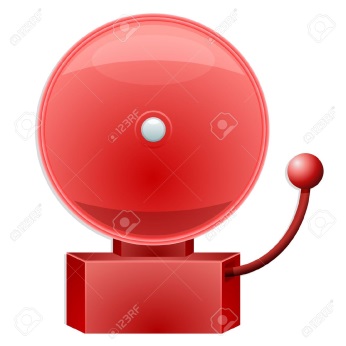 FIRE/EMERGENCY ALARMContinual Sound